 4ο ΓΥΜΝΑΣΙΟ ΠΑΤΡΑΣ                                               Σχολικό Έτος 2022-2023ΠΛΑΙΣΙΟ ΟΡΓΑΝΩΣΗΣ ΣΧΟΛΙΚΗΣ ΖΩΗΣ ΠΡΟΣΕΛΕΥΣΗ Οι μαθητές οφείλουν να βρίσκονται στον χώρο του σχολείου πριν τις 08.15΄Μαθητές που προσέρχονται με καθυστέρηση κατά την 1η διδακτική ώρα αλλά και κατά τις υπόλοιπες διδακτικές ώρες δε γίνονται δεκτοί στο μάθημα και οφείλουν να παρουσιαστούν στο γραφείο της Δ/νσης, παραμένουν δε σε καθορισμένο, εκ των προτέρων, χώρο στο Σχολείο και εισέρχονται στην τάξη τους, μετά την ολοκλήρωση της τρέχουσας διδακτικής ώρας, εκτός αν ο Σύλλογος Διδασκόντων/Διδασκουσών έχει αποφασίσει διαφορετικά για τη είσοδο των μαθητών/μαθητριών στην τάξη τους.Όταν μαθητές απουσιάζουν συχνά τις πρώτες ώρες ενημερώνονται οι κηδεμόνες από τους υπεύθυνους καθηγητές.(Τεύχος B’ 491/09.02.2021 ΕΦΗΜΕΡΙΔΑ TΗΣ ΚΥΒΕΡΝΗΣΕΩΣ 4723) Η αποχώρηση του μαθητή από το σχολείο πριν από τη λήξη των μαθημάτων γίνεται μόνο για εξαιρετικά σοβαρούς λόγους με άδεια από την Δ/νση και πάντα μετά από επικοινωνία με τους γονείς. ΔΙΑΛΕΙΜΜΑΤΑ Η έξοδος των μαθητών για το διάλειμμα γίνεται από συγκεκριμένη πόρτα του διαδρόμου όπως ορίζεται από το σχεδιάγραμμα που έχει αναρτηθεί σε κάθε αίθουσα. Το ίδιο ισχύει και για την είσοδό τους. Κατά τη διάρκεια των διαλειμμάτων οι μαθητές περιορίζονται στον χώρο της αυλής που αναλογεί στο σχολείο  δηλαδή από την είσοδο της οδού Φωκαίας  έως την είσοδο της οδού Μαραγκοπούλου.Οι εσωτερικές αίθουσες κλείνουν σε κάθε διάλειμμα  και οι μαθητές πριν αποχωρήσουν  παίρνουν μαζί το φαγητό τους ή χρήματα για το κυλικείο .Επίσης δεν επιτρέπεται να ανεβαίνουν στους άλλους ορόφους που λειτουργούν τα συστεγαζόμενα σχολεία. Για οποιοδήποτε πρόβλημα οι μαθητές απευθύνονται στους εφημερεύοντες καθηγητές, στις υποδείξεις των οποίων πρέπει να υπακούν. Η απομάκρυνση από το σχολικό χώρο για οποιονδήποτε λόγο χωρίς την άδεια της Δ/νσης ή του εφημερεύοντα εκπαιδευτικού δεν επιτρέπεται για να διαφυλάσσεται η ασφάλεια των μαθητών και να αποτρέπεται η αναίτια έξοδός τους από τον αύλειο χώρο, και για να αποτρέπεται η είσοδος ατόμων που δεν έχουν σχέση με τη λειτουργία του σχολείου. ΑΣΦΑΛΕΙΑ Κατά τις ώρες λειτουργίας οι μαθητές οφείλουν να βρίσκονται εντός του χώρου του σχολείου. Έξοδος μαθητών από τον χώρο του σχολείου χωρίς άδεια αποτελεί σοβαρό πειθαρχικό παράπτωμα. Οι πόρτες των αυλών παραμένουν κλειστές για να αποτρέπεται η είσοδος ατόμων που δεν έχουν σχέση με τη λειτουργία του σχολείου. ΣΥΜΠΕΡΙΦΟΡΑ ΜΑΘΗΤΩΝ/ΤΡΙΩΝ-ΠΑΙΔΑΓΩΓΙΚΟΣ ΕΛΕΓΧΟΣ -ΣΧΟΛΙΚΟΣ ΕΚΦΟΒΙΣΜΟΣ Αποκλίσεις των μαθητών από τη δημοκρατική συμπεριφορά, τους κανόνες του σχολείου, τους όρους της ισότιμης συμμετοχής στη ζωή του Σχολείου, από τον οφειλόμενο σεβασμό στον/στην εκπαιδευτικό, στη σχολική περιουσία, στον συμμαθητή/τη συμμαθήτρια, πρέπει να θεωρούνται σχολικά παραπτώματα. Τα σχολικά παραπτώματα θα αντιμετωπίζονται από το σχολείο, σύμφωνα με την ισχύουσα νομοθεσία και με γνώμονα την αρχή ότι η κατασταλτική αντιμετώπιση αυτών των φαινομένων πρέπει να είναι η τελευταία επιλογή, χωρίς όμως να αποκλείεται ως παιδαγωγικό μέτρο. Η έμπρακτη αποδοχή και τήρηση των κανόνων που διέπουν τη σχολική ζωή αποτελεί υποχρέωση όλων των μαθητών. Κάθε πράξη ή παράλειψη που έρχεται σε αντίθεση με αυτούς τους κανόνες αποτελεί αντικείμενο παιδαγωγικού ελέγχου και αντιμετωπίζεται με παιδαγωγικά μέσα. Συγκεκριμένα, ο Δ/ντής, του σχολείου, ο Σύλλογος Διδασκόντων και ο Σύμβουλος Σχολικής Ζωής που έχουν την παιδαγωγική ευθύνη, συνεργάζονται και εφαρμόζουν πρακτικές για τη δημιουργία στο σχολείο του κλίματος που απαιτείται για την υλοποίηση των στόχων της εκπαίδευσης και για τη διαπαιδαγώγηση των μαθητών έτσι, ώστε να σέβονται τους διαφορετικούς ρόλους και να αναγνωρίζουν την ανάγκη τήρησης των κανόνων. Στις περιπτώσεις των μαθητών που δε βελτιώνουν τη συμπεριφορά τους οι παραπάνω προβαίνουν στη λήψη μέτρων, τα οποία είναι: α) προφορική παρατήρηση, β) επίπληξη, γ) αποβολή από τα μαθήματα μίας (1) ημέρας, δ) αποβολή από τα μαθήματα δύο (2) ημερών, ε) αλλαγή σχολικού περιβάλλοντος. Οι μαθητές/τριες δεν επιτρέπεται: Να χτυπούν, να κλωτσούν, να σπρώχνουν, να προκαλούν πόνο ή τραυματισμό. Να λένε στους άλλους να μην κάνουν έναν συμμαθητή τους παρέα. Να ακολουθούν ένα συμμαθητή ή να τον κοιτάζουν επίμονα και απειλητικά ή να μιλούν άσχημα για ένα συμμαθητή πίσω από την πλάτη του. Να κρύβουν, να λερώνουν, να κλέβουν ή να καταστρέφουν πράγματα κάποιου συμμαθητή τους. Να κοροϊδεύουν ή να λένε προσβλητικά/υποτιμητικά σχόλια για τη φυλή, την καταγωγή, την οικογένεια, την οικονομική κατάσταση, το ντύσιμο, ή την εμφάνιση κάποιου. Να βρίζουν, να ειρωνεύονται, να κάνουν χειρονομίες. Να λένε ψέματα και να απειλούν συμμαθητή/τριά τους. Είναι σημαντικό να φέρονται φιλικά σε όλους τους μαθητές σε όλες τις στιγμές, τόσο μέσα στο σχολείο, όσο και εκτός σχολείου. Αν δουν κάποιον συμμαθητή τους να φέρεται άσχημα σε κάποιον άλλο, δε γελάνε και δεν τον υποστηρίζουν. Δεν μένουν αδιάφοροι. Δεν είναι αθώοι παρατηρητές, αλλά έχουν υποχρέωση να υπερασπιστούν ή να πάρουν το μέρος του συμμαθητή τους. Δεν είναι «κάρφωμα» αν μιλήσουν σε έναν ενήλικα. Τα παραπάνω θεωρούνται πράξεις που εμπίπτουν στην κατηγορία του σχολικού εκφοβισμού. ΕΜΦΑΝΙΣΗΗ εμφάνιση των μαθητών οφείλει να χαρακτηρίζεται από απλότητα και ευπρέπεια. Η αποφυγή υπερβολής, πρόκλησης και επίδειξης είναι βασικό στοιχείο της μαθητικής ιδιότητας. Παρακαλούμε τους γονείς να ελέγχουν στο θέμα αυτό τους μαθητές, ώστε να αποφεύγεται η παρέμβαση του σχολείου. Ειδικότερα στο μάθημα της Φυσικής Αγωγής απαιτούνται αθλητική φόρμα και κατάλληλα αθλητικά παπούτσια. Σε αντίθετη περίπτωση, ο μαθητής δε θα γίνεται δεκτός στο μάθημα και θα καταχωρείται απουσία. ΓΕΝΙΚΟΤΕΡΗ ΣΥΜΠΕΡΙΦΟΡΑ Η κατοχή και η χρήση κινητών τηλεφώνων εντός του σχολικού χώρου απαγορεύεται.(Φ.25_103373_Δ1_22-6-2018)Οποιαδήποτε επικοινωνία χρειαστεί να υπάρξει μεταξύ μαθητή και γονέα μπορεί να γίνεται ελεύθερα μέσω του τηλεφώνου του σχολείου. Επιπλέον, απαγορεύεται αυστηρά η χρήση ηλεκτρονικών συσκευών για βιντεοσκόπηση, λήψη φωτογραφιών και καταγραφή συνομιλιών. Κάθε παρέκκλιση από αυτούς τους κανόνες αποτελεί αντικείμενο παιδαγωγικού ελέγχου. H ανάπτυξη θετικού σχολικού κλίματος, το οποίο είναι το αντικείμενο μέριμνας των εκπαιδευτικών, αποτελεί σημαντικό παράγοντα της διαδικασίας πρόληψης ή/και αντιμετώπισης φαινομένων βίας, παρενόχλησης, εξαναγκασμού και σχολικού εκφοβισμού. Χαρακτηριστικά του θετικού και υγιούς σχολικού κλίματος είναι ο αμοιβαίος σεβασμός, η αποδοχή της διαφορετικότητας, η προώθηση της συνεργασίας με Φορείς, η συνεργασία του Σχολείου με την οικογένεια και τον Σύλλογο Γονέων και Κηδεμόνων. ΜΑΘΗΜΑΤΑ – ΑΞΙΟΛΟΓΗΣΗ - ΦΟΙΤΗΣΗ ΜΑΘΗΜΑΤΑ Τα μαθήματα κατατάσσονται σε τρεις ομάδες. Ομάδα Α': 1) Νεοελληνική Γλώσσα και Γραμματεία (Γλωσσική Διδασκαλία και Νεοελληνική Λογοτεχνία), 2) Μαθηματικά, 3) Φυσική, 4) Ιστορία 5)Αρχαία Ελληνική Γλώσσα και Γραμματεία (Αρχαία Ελληνική Γλώσσα, Αρχαία Ελληνικά Κείμενα από Μετάφραση), 6) Βιολογία κα 7)Αγγλικά, Ομάδα Β΄: 1)Χημεία, 2) Γεωλογία- Γεωγραφία, 3) Κοινωνική και Πολιτική Αγωγή, 4) Θρησκευτικά, 5) Δεύτερη ξένη γλώσσα, 6)Τεχνολογία - Πληροφορική, και 7) Οικιακή Οικονομία. Ομάδα Γ΄: 1) Μουσική – Καλλιτεχνικά και 2) Φυσική Αγωγή. ΑΞΙΟΛΟΓΗΣΗ ΕΠΙΔΟΣΗΣ Σχετ. ν.4823/2021αρ.86 Η αξιολόγηση της επίδοσης του μαθητή προκύπτει από: Την συνολική συμμετοχή του μαθητή στη μαθησιακή διδασκαλία (τα ερωτήματα που θέτει, οι απαντήσεις που δίνει, η συμβολή του στη μελέτη ενός θέματος μέσα στην τάξη, η συνεργασία του με συμμαθητές, η επιμέλεια στην εκτέλεση των εργασιών που του ανατίθενται), από την οποία ο εκπαιδευτικός σχηματίζει εικόνα για τις γνώσεις, την κατανόηση εννοιών και φαινομένων, τις δεξιότητες επίλυσης προβλήματος Τις ολιγόλεπτες δοκιμασίες που πραγματοποιούνται με ή χωρίς προειδοποίηση των μαθητών με τη μορφή σύντομων, ποικίλων και κατάλληλων γραπτών ερωτήσεων. Ο αριθμός και η συχνότητα των ολιγόλεπτων δοκιμασιών που πραγματοποιούνται σε κάθε τετράμηνο επαφίενται στην κρίση του διδάσκοντος Τις ωριαίες γραπτές δοκιμασίες, οι οποίες είναι: α) προειδοποιημένες, αν έπονται μιας ανακεφαλαίωσης και καλύπτουν ευρύτερη διδακτική ενότητα, β) μη προειδοποιημένες, αν καλύπτουν την ύλη που διδάχθηκε στο αμέσως προηγούμενο μάθημα. Στα μαθήματα της Ομάδας Α΄ και της Ομάδας Β΄, διενεργούνται  τετραμηνιαίες δοκιμασίες  αξιολόγησης όπως ορίζεται από την αντίστοιχη νομοθεσία . Οι διδάσκοντες σε μαθήματα της Ομάδας Α’ και της Ομάδας Β’ δύνανται να επιλέξουν στο πρώτο και στο δεύτερο τετράμηνο, τον τρόπο διεξαγωγής της αξιολόγησης αυτής επιλέγοντας ανάμεσα σε γραπτή ωριαία δοκιμασία ή ανάθεση μιας συνθετικής δημιουργικής εργασίας μικρής έκτασης στους μαθητές. Στα μαθήματα της Ομάδας Γ΄ δε διενεργείται καμιά ωριαία γραπτή δοκιμασία. Τις εργασίες που εκτελούν οι μαθητές στο σχολείο ή στο σπίτι, ατομικές ή ομαδικές, στο πλαίσιο της καθημερινής διδακτικής διαδικασίας, Τις ανακεφαλαιωτικές εξετάσεις Ιουνίου στα μαθήματα της Ομάδας Α΄. ΤIMΗΤΙΚΕΣ ΔΙΑΚΡΙΣΕΙΣ Στους μαθητές που διακρίνονται για τη διαγωγή τους και την επίδοσή τους στα μαθήματα απονέμονται τιμητικές διακρίσεις (Αριστεία –Βραβεία) από το Υπουργείο Παιδείας. ΑΠΑΛΛΑΓΕΣ ΑΠΟ ΜΑΘΗΜΑΤΑ Για την απαλλαγή μαθητή από το μάθημα της Φυσικής Αγωγής απαιτείται αίτηση του γονέα και σχετική ιατρική γνωμάτευση στην οποία θα αναφέρεται ο λόγος και ο χρόνος της απαλλαγής. Για την απαλλαγή από το μάθημα των Θρησκευτικών ακολουθούνται οι κατά έτος ισχύουσες διατάξεις. Για τις απαλλαγές ακολουθούνται τα προβλεπόμενα από το(Π.Δ. 104/1979). Οι μαθητές που απαλλάσσονται από κάποιο μάθημα, παρακολουθούν, με απόφαση του Συλλόγου Διδασκόντων, κατά την ώρα του μαθήματος αυτού, άλλο μάθημα της τάξης που φοιτούν. ΦΟΙΤΗΣΗ - ΑΠΟΥΣΙΕΣ Για την τακτική παρακολούθηση της φοίτησης των μαθητών/τριών ευθύνονται εξ ολοκλήρου οι κηδεμόνες τους.(Υπουργική Απόφαση 79942/ΓΔ4/2019-ΦΕΚ 2005 τ.Β΄/31-05-2019, άρθρο 29). Ο κηδεμόνας κάθε μαθητή/τριας που απουσίασε από το σχολείο οφείλει να γνωστοποιεί στο σχολείο τους λόγους της απουσίας άμεσα με έναν από τους τρόπους επικοινωνίας που έχει δηλώσει στο σχολείο κατά την εγγραφή του/της μαθητή/τριας σε αυτό. Η γνωστοποίηση του λόγου των απουσιών συνοδεύεται από τα απαραίτητα δικαιολογητικά μόνο στην περίπτωση που προβλέπεται ο μη υπολογισμός τους κατά την έκδοση των αποτελεσμάτων φοίτησης, σύμφωνα με το άρθρο 24. Η φοίτηση χαρακτηρίζεται ως επαρκής ή ανεπαρκής με βάση το γενικό σύνολο των απουσιών που σημειώθηκαν κατά τη διάρκεια του διδακτικού έτους. Επαρκήςχαρακτηρίζεται η φοίτηση μαθητή εφόσον το σύνολο των απουσιών του δεν υπερβαίνει τις 114. Ανεπαρκήςχαρακτηρίζεται η φοίτηση μαθητή που σημείωσε πάνω από 114 απουσίες. Στην περίπτωση αυτή ο μαθητής υποχρεούται να επαναλάβει τη φοίτησή του στην ίδια τάξη. Τα τελευταία χρόνια έχει καταργηθεί η δικαιολόγηση απουσιών με γνωμάτευση γιατρού. Δικαιολογούνται μόνο οι απουσίες του άρθρου 24. Σημείωση: Σε περίπτωση που μαθητής ξεπεράσει το όριο των 114 απουσιών λόγω σοβαρών προβλημάτων υγείας ο χαρακτηρισμός της φοίτησης θα κριθεί με βάση τα οριζόμενα στις αντίστοιχες ισχύουσες διατάξεις, εφόσον προσκομιστούν τα σχετικά δικαιολογητικά.Σχετικά με τις απουσίες των μαθητών, όπως και για κάθε θέμα που αφορά στη φοίτηση, θα πρέπει να υπάρχει αμφίδρομη επικοινωνία σχολείου – κηδεμόνων Οι κηδεμόνες οφείλουν να γνωστοποιούν άμεσα στο σχολείο τον λόγο της απουσίας του παιδιού τους (τηλεφωνικά, την ημέρα της απουσίας και πριν την έναρξη των μαθημάτων).Για τους μαθητές  που ενώ  απουσιάζουν  δεν έχει ειδοποιηθεί το σχολείο  η Διεύθυνση μεριμνά ώστε να ενημερωθούν οι γονείς τους.Κάθε κηδεμόνας, από τη στιγμή που το παιδί του έχει υπερβεί τις 30 απουσίες, θα λαμβάνει μηνιαία ενημερωτικό email για τις απουσίες του παιδιού του από τον υπεύθυνο καθηγητή του τμήματος. Σε περίπτωση που μαθητής απουσιάσει τρεις (3) συνεχόμενες ημέρες θα υπάρχει, άμεσα, επιπλέον επικοινωνία - μέσω email ή τηλεφώνου. Είναι αναγκαίο το σχολείο να ενημερώνεται άμεσα για κάθε αλλαγή στα στοιχεία επικοινωνίας των γονέων / κηδεμόνων (διεύθυνση κατοικίας, σταθερά & κινητά τηλέφωνα, email). Απουσίες μαθητών/τριών λόγω νόσησης από κορωνοϊό COVID-19Οδηγίες για την έναρξη λειτουργίας των σχολικών μονάδων(Αρ. Πρωτ. 108730/ΓΔ4 08-09-2022 )Ο/Η μαθητής/τρια και το μέλος του προσωπικού που είναι επιβεβαιωμένο κρούσμα COVID-19 πρέπεινα απομακρυνθεί από το σχολείο και να παραμείνει σε απομόνωση για πέντε (5) ημέρες από τηνημέρα του θετικού εργαστηριακού διαγνωστικού ελέγχου. Κατά τη διάρκεια της απομόνωσης, ο/ημαθητής/τρια ή το μέλος του προσωπικού με επιβεβαιωμένο COVID-19 πρέπει να απέχει και από όλες τις εξωσχολικές δραστηριότητες (π.χ. φροντιστήριο, ξένες γλώσσες, αθλητισμός). Ως ημέρα 0 θεωρείταιη ημέρα λήψης της θετικής εργαστηριακής διάγνωσης.Για τη μη προσμέτρηση των απουσιών των μαθητών/τριών που είναι επιβεβαιωμένα περιστατικά COVID-19 και τίθενται σε κατ΄ οίκον απομόνωση για πέντε (5) ημέρες, σύμφωνα με τα οριζόμενα στο  κεφάλαιο Γ του παρόντος, οι γονείς/κηδεμόνες των μαθητών/τριών ή ίδιοι αν είναι ενήλικοι/ες επισκέπτονται την ηλεκτρονική πλατφόρμα (gov.gr – EΨΠ), και αφού αυθεντικοποιηθούν  με τη χρήσητων κωδικών - διαπιστευτηρίων της Γ.Γ.Π.Σ.Δ.Δ. (taxisnet), σύμφωνα με το άρθρο 24 του ν. 4727/2020 (Α΄ 184), εκδίδουν τη βεβαίωση θετικού διαγνωστικού ελέγχου. Ακολούθως, υποβάλουν σχετική  υπεύθυνη δήλωση της παρ. 4 του άρθρου 8 του ν. 1599/1986 επιδεικνύοντας ταυτόχρονα στον/στη  Διευθυντή/ντρια τους την αντίστοιχη βεβαίωση θετικού ελέγχου με τη χρήση ταχείας ανίχνευσης αντιγόνου κορωνοϊού COVID-19 (rapidtest) ή μοριακού ελέγχου (PCR). Στην περίπτωση που ο/η μαθητής/τρια νοσηλευτεί αποδεδειγμένα σε νοσοκομείο λόγω νόσησης από κορωνοιό COVID-19 οι  απουσίες του καταχωρίζονται αλλά δεν προσμετρώνται για όλο το χρονικό διάστημα νοσηλείας του/της, με την υποβολή σχετικής υπεύθυνης δήλωσης της παρ. 4 του άρθρου 8 του ν. 1599/1986 καιτην επίδειξη ταυτόχρονα στον/στη Διευθυντή/ντρια/Προϊστάμενό/ή τους των σχετικών εγγράφων του νοσοκομείου.ΕΚΠΑΙΔΕΥΤΙΚΟΙ Βασικές Αρχές Οι εκπαιδευτικοί επιτελούν έργο υψηλής κοινωνικής ευθύνης. Στο έργο τους περιλαμβάνεται η διδασκαλία, η εκπαίδευση και η διαπαιδαγώγηση των μαθητών. Παρίστανται στο χώρο συγκέντρωσης των μαθητών κατά την έναρξη λειτουργίας του σχολικού ωραρίου. Είναι υπεύθυνοι για την ευταξία μέσα στην αίθουσα κατά τη διάρκεια του μαθήματος και για το λόγο αυτό διασφαλίζουν συνθήκες ηρεμίας και ομαλότητας, έτσι ώστε να γίνεται απρόσκοπτη μετάδοση της γνώσης. Φροντίζουν για την απομάκρυνση των μαθητών από τις αίθουσες μετά το τέλος της διδακτικής ώρας και διασφαλίζουν τις κατάλληλες συνθήκες υγιεινής στην αίθουσα για την επόμενη διδακτική ώρα. Συνεργάζονται με τους μαθητές, σέβονται την προσωπικότητά τους, καλλιεργούν και εμπνέουν σ' αυτούς, κυρίως με το παράδειγμά τους, δημοκρατική συμπεριφορά. Επίσης, δεν έχουν δικαίωμα να εκφράζονται την ώρα του μαθήματος υπέρ κάποιου κόμματος. Δεν επιτρέπονται ρατσιστικά σχόλια για τους μαθητές, διακρίσεις εις βάρος τους, ή η αδιαφορία σε φαινόμενα ρατσιστικής βίας ανάμεσα σε μαθητές. Οι εκπαιδευτικοί που διδάσκουν στο ίδιο τμήμα και εκείνοι που διδάσκουν στα τμήματα της ίδιας τάξης έχουν ένα χώρο κοινής ευθύνης. Είναι απαραίτητο να συζητούν μεταξύ τους για τα προβλήματα τα οποία αντιμετωπίζουν μέσα στην τάξη, να προβληματίζονται και να επιλέγουν κοινούς τρόπους για την αντιμετώπιση φαινομένων επιλήψιμης συμπεριφοράς των μαθητών τους. Η συνεργασία όλων είναι όχι μόνο χρήσιμη αλλά και επιβεβλημένη. Οι εκπαιδευτικοί ενδιαφέρονται για την προστασία του σχολικού χώρου και της περιουσίας του Σχολείου, καθώς και για την ευκοσμία της τάξης μέσα στην οποία διδάσκουν αλλά και του Σχολείου γενικότερα. Παράλληλα, προσπαθούν να ευαισθητοποιήσουν τους μαθητές σε θέματα που αφορούν την καθαριότητα, την υγιεινή και την αισθητική του χώρου μέσα στον οποίο φοιτούν. Οι εκπαιδευτικοί φροντίζουν για την ασφάλεια των μαθητών κατά τη διάρκεια της παραμονής τους στο Σχολείο και κατά την πραγματοποίηση εκδηλώσεων που γίνονται με ευθύνη του Σχολείου. Ιδιαίτερη φροντίδα απαιτείται κατά την είσοδο και την αποχώρηση των μαθητών από το Σχολείο, όπως και κατά τη διάρκεια των διαλειμμάτων. Οι υπεύθυνοι των τμημάτων πρέπει να συνεργάζονται με τα μαθητικά συμβούλια, να επικοινωνούν με όλους τους μαθητές και να ασχολούνται με τα προβλήματα των μαθητών και της τάξης. Στις περιπτώσεις έκτακτης ανάγκης απουσίας τους από το σχολείο ενημερώνουν έγκαιρα το Διευθυντή του σχολείου για την αναπροσαρμογή του προγράμματος. Ο Διευθυντής φροντίζει να καλύπτονται οι διδακτικές ώρες σε περίπτωση απουσίας εκπαιδευτικών, τροποποιώντας το ημερήσιο πρόγραμμα διδασκαλίας ή αναθέτοντας την κάλυψη του κενού σε διαθέσιμο εκπαιδευτικό. Ο παρών εσωτερικός κανονισμός συντάχθηκε με στόχο να ρυθμίσει τις συνθήκες της καθημερινής σχολικής ζωής, ώστε να διασφαλίζεται η τάξη και η ομαλότητα, να διευκολύνεται το εκπαιδευτικό έργο και να ενισχύεται η παρεχόμενη Παιδεία. Για την επιτυχή εφαρμογή του απαιτείται η συναίνεση όλων των συντελεστών της σχολικής ζωής . Το Σχολείο διατηρεί οποτεδήποτε το δικαίωμα να συμπληρώσει ή τροποποιήσει άρθρα και διατάξεις του κανονισμού, εφόσον το κρίνει επιβεβλημένο ή σκόπιμο. Για οποιαδήποτε μεταβολή στο περιεχόμενο του κανονισμού, μετά την αρχική του έγκριση, η Διοίκηση του Σχολείου έχει την υποχρέωση να ενημερώσει έγκαιρα όλους τους συντελεστές της σχολικής ζωής. Η Αν/τρια Δ/ντρια, Η Αν/τρια Υπ/ντρια, Ο Σύλλογος Διδασκόντων, Το 15/μελές Μαθητικό Συμβούλιο. ΚΑΝΑΚΙΔΗ ΜΑΡΙΑ        ΒΕΡΡΑ ΜΑΡΙΑΕΓΚΡΙΝΕΤΑΙΒ. ΚΑΡΑΛΗΣΕΕ ΠΕ.Κ.Ε.Σ ΔΥΤΙΚΗΣ ΕΛΛΑΔΑΣ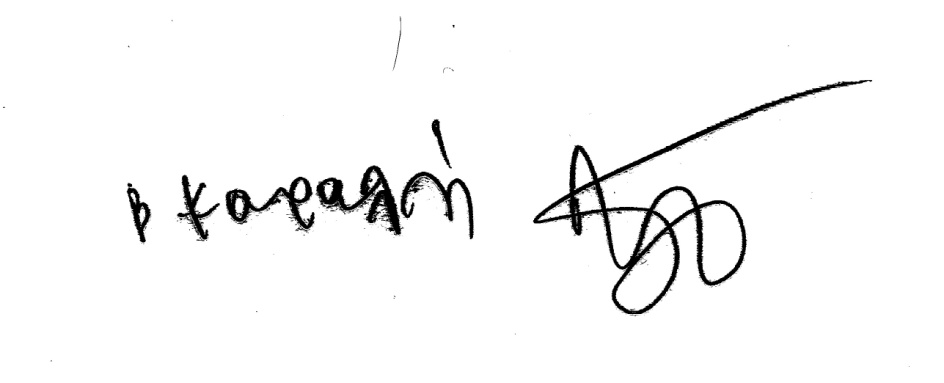 